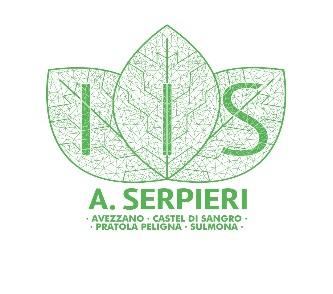 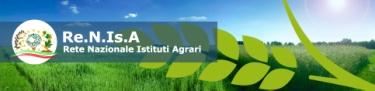 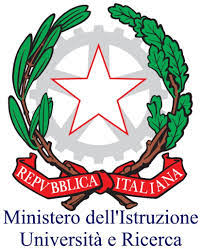 MINISTERO DELL'ISTRUZIONE  Istituto d’Istruzione Superiore “Arrigo Serpieri”  Sede centrale-Via M. Buonarroti, 1 – 67051 Avezzano (AQ) - Tel. Uffici 0863 441014  Fax  0863 35123Sede Coordinata: loc. Valle Salice, 1  Castel di Sangro -  tel.0864/845392 fax 0864/847093Sede Coordinata: Via Per Prezza snc - Pratola Peligna - tel.0864/33315 fax 0864/206315Codice meccanografico AQIS01700X - Codice fiscale 81004050662  - Partiva I.V.A. 00631450665P.E.O. Istituzionale: aqis01700x@istruzione.it - P.E.C. Istituzionale: aqis01700x@pec.istruzione.it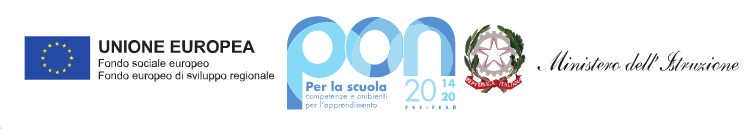 Allegato A ALLA DIRIGENTE SCOLASTICAIIS “A. SERPIERI” – AVEZZANOOGGETTO: AVVISO INTERNO PER IL RECLUTAMENTO DI FIGURE PROFESSIONALIIl/la sottoscritt…………………………………………………………………………………………………………………..nato/ a …………………………………(……) il ……………………residente a ………………………………... (…….....)in via/piazza ………………………………………………… n. …………... CAP ……………….…………………………..Telefono ……………..…………….. Cell. …………..……… e-mail ………………………………………………………...Codice Fiscale ………………………………………..Titolo di studio: ……………………….………………....................... CHIEDEDi essere ammesso/a a partecipare al bando indicato in oggetto in qualità di …………………………..(1)  _l_ sottoscritt_ dichiara di aver preso visione del bando e di accettarne il contenuto. Si riserva di consegnare ove richiesto, se risulterà idoneo, pena decadenza, la documentazione dei titoli._l_ sottoscritt_ dichiara di avere le competenze specifiche previste dal progetto._l_ sottoscritt_ autorizza codesto Istituto al trattamento dei propri dati personali ai sensi della legge 31.12.1996 n° 675.Allega alla presente:  Fotocopia documento di identità;  Curriculum Vitae sottoscritto;  Scheda sintetica compilata e sottoscritta (allegato B);  Eventuale autorizzazione dell’Amministrazione appartenenza.                                                                                                                                                                                             In fede                                                                                                                SottoazioneCODICE_PROGETTOCODICE_PROGETTO'Totale autorizzato sottoazione'13.1.1A 13.1.1A-FESRPON-AB-2021-64Titolo:           “Cablaggio strutturato e sicuroall’interno degli edifici scolastici”  13.1.1A-FESRPON-AB-2021-64Titolo:           “Cablaggio strutturato e sicuroall’interno degli edifici scolastici” € 37.325,59CIG://CIG://CUP: C19J21033980006CUP: C19J21033980006